Primary Physical Education and Sport Premium Funding Action Plan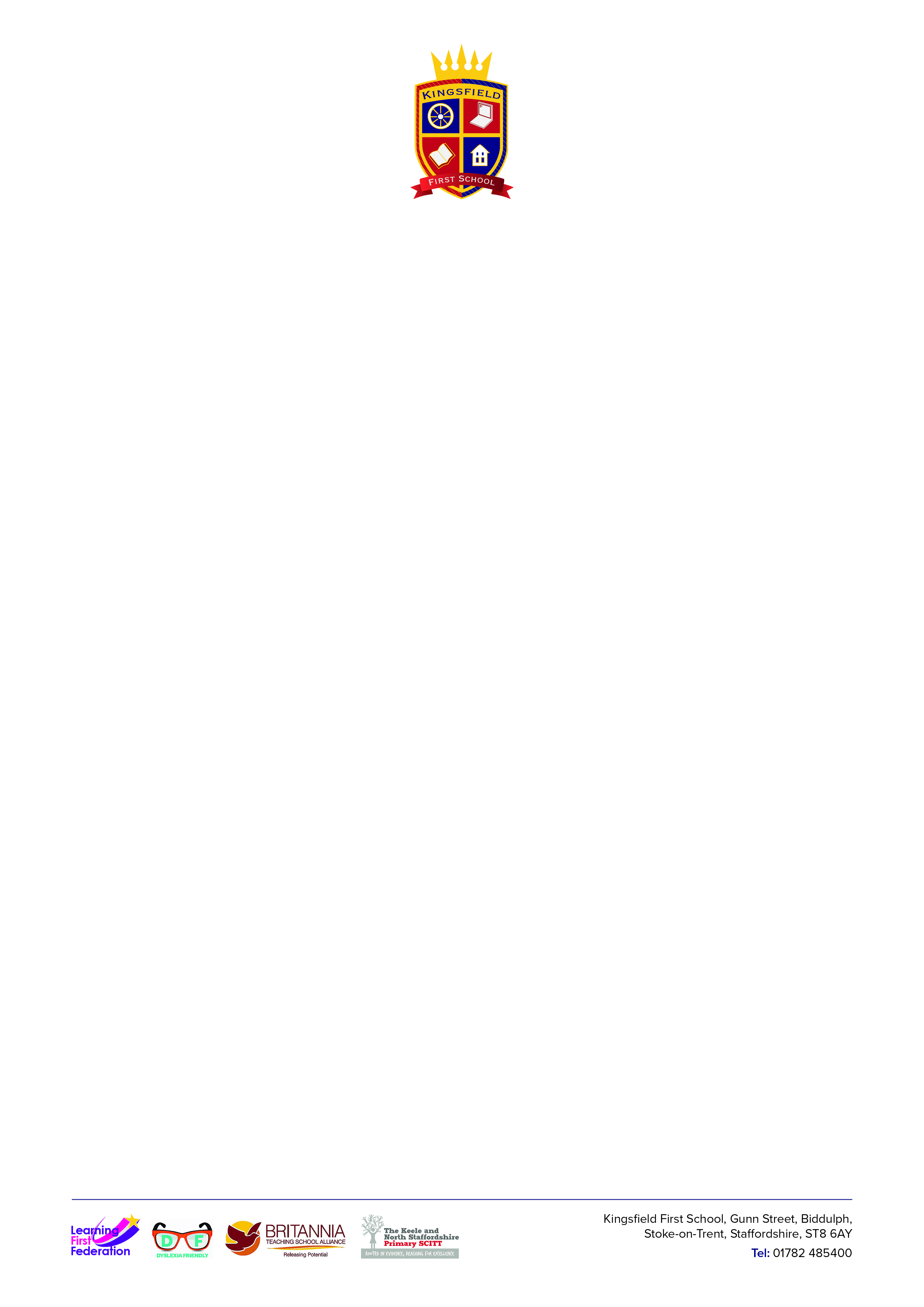 Kingsfield First School 2020-21What is the PE and Sports Premium Funding?The government is providing funding of over £450 million per annum for academic years 2013-2020 to provide new, substantial primary school sport funding. This funding is being jointly provided by the Departments for education, Health and Culture, Media and Sport and will see money going directly to primary school head teachers to spend on improving the quality of sport and PE for all their children.The sport funding can only be spent on sport and PE provision in schools.Purpose of fundingSchools have to spend the sport funding on improving provision of PE and sport but they will have the freedom to choose how they do this.The vision for the Primary PE and Sport Premium: ALL pupils leaving primary school physically literate and with the knowledge, skills and motivation necessary to equip them for a healthy, active lifestyle and lifelong participation in physical activity and sportThe funding has been provided to ensure impact against the following OBJECTIVE: To achieve self-sustaining improvement in the quality of PE and sport in primary schools. It is important to emphasise that the focus of spending must lead to long lasting impact against the vision that will live on well beyond the Primary PE and Sport Premium funding. 	

It is expected that schools will see an improvement against the following 5 key indicators:Key Indicator 1: the engagement of all pupils in regular physical activity - the Chief Medical Officer guidelines recommend that all children and young people aged 5 to 18 engage in at least 60 minutes of physical activity a day, of which 30 minutes should be in schoolKey Indicator 2: the profile of PE and sport is raised across the school as a tool for whole-school improvementKey Indicator 3: increased confidence, knowledge and skills of all staff in teaching PE and sportKey Indicator 4: broader experience of a range of sports and activities offered to all pupilsKey Indicator 5: increased participation in competitive sportHere at Kingsfield First School we value the difference physical education and sport can have on children’s lives and we work hard to embrace all the opportunities we can to give pupils access to as many sporting experiences as possible. In addition to this we advocate and use the outdoor environment as much as possible to add value to the curriculum our pupils receive.KINGSFIELD FIRST SCHOOL                                                                        Primary Physical Education and Sport Funding Action Plan2020 - 21Amount of Grant Received – Year:- 2020-21     £17,80 0  Area of Focus Evidence of need(Why we are doing it)Action PlanWhoTime ScaleFundingBreakdownImpact and Evidence recordCurriculumKey Indicator 1To see how children are getting to school and increase healthier choices in how to get to school Monitor how children are traveling to school KPSpring 21£0Children are aware of how to live a healthy lifestyle in and out of school.  May update: wow to walk contacted and school does access online. However due to lockdown this hasn’t been a priority however this will be promoted within the summer 2 half term Summer update: Due to covid and the staggered starts, this action has not been complete this year but is on the action plan for 2021-22. However, when speaking to pupils, especially those in KS2, children knew of the healthier ways to get to school and wanted to complete them, including the park and stride. To encourage healthy means of getting to schoolsInvest in a bike rack to encourage children to bring their bikes to schoolKPSummer 21£300An increase of children are coming to school on their bike and are making healthy choices. Summer update To be carried over due to other priorities. However, children have been given areas where they can safely leave their bikes and scooters in line with COVID restrictions and an increase of bikes and scooters have been seen especially within the summer term. This means that an increase of children are coming to school on their bikes and scooters and making healthier life choices. To engage children in to different sports Plan and deliver an active healthy sports week where connections to the local clubs are established KPSummer 2021 £0Children’s awareness and love of a range of sports is increasedExcited about the olympics training completed and ideas gathered for sports week. Summer update: Sports week was a great success and the Olympics, a range of sports and a local football team coach came to give taster sessions and gave out leaflets to the girls football club he runs outside of school were given out, in preparation for them to do a club next year. Children’s awareness of sports increased and a good proportion of boys and girls are excited for the football club to start in September and year 2 girls especially have shown an interest in joining the girls football team outside of school. To help EYFS in their physical development Invest in an EYFS play area to assist in physical development and aid in the outdoor provisionKPSummer 21£15,000Children able to practice physical development in fun and interactive environment. January 2021 – meeting scheduledMay update: all three quotes has been obtained and forms are currently being filled in to go ahead with The Playground Company at a cost of £23230.80 which can be afforded due to carry forward funding from last year of £6939 and with the re-direction of other spending.Summer update: Conformation of the work beginning 30th August and an expectation of 5 days to complete. Effectiveness of this area will be monitored 2021-22 and is on the action plan for this year. This should see an increase of the EYFS children able to practise their gross motor and allow them to be creative in dance skills which has formed a substantial part of the new curriculum. Children within the early years should be more active during lessons and will be eager, enthusiastic and engaged to develop their physical development skills. This in turn should have a positive effect of the physical development data and could also impact writing with the better use of fine motor skills.  To engage and ensure all children are participating in PE Provide PE kits to allow all children to access their PE lesson.  KPSummer£100100% of children will participate in PE lessons.Summer update To be carried over to the next academic year. However, from parent and children questionnaires 100% of both parents and children liked coming to school in their PE kits and has meant that each PE lesson 100% of children have participated. This will therefore be carried over with the view to stock up the spare kits in case of children forgetting to come in their kits. To engage and ensure all children are participating in PEInvest in playground (covid safe) equipment to encourage children to be active during their playtime. KP Autumn 2020£500More children are active at lunchtime. Summer update:To be carried over to 2021-22 and is written as part of the action plan along side with training for the lunch time ladies and leaders to ensure children are as active as possible during lunch times. To motive children to be more active during playtimesInvest in the multi shoot to encourage children to be active during playtime and lunch time. KPSummer 2021£2500Children more active during break times and lunch times. Summer update:To be carried over and is on the 2021-22 action plan to promote all children being active during playtimes. To motivate children into being active for 60 minutes per day Place 9 things to do on newsletter and homework menus to promote healthy living at homeAll staff NDAut 2020 £0Children and parents are aware of how to participate in a healthier lifestyle outside of school.  January update – before lockdown was on news letter Summer update : This has been taken off the newsletter as it wasn’t encouraging children and parents as first thought, but in its place it will be put on the leadership board on the news letter to support children staying active during the summer holidays. Key Indicator 2To enable all children to participate in lessons. Invest in curriculum equipment to encourage children to be active during their lessonsKP and sports champions Spring2021£400100% of PE lessons are fully equippedMay update: order has been completed however will not be taken from this funding. Focus has been on EYFS provision Summer update: An audit of the equipment has been complete and this will be ordered Autumn 1 2021-22 to ensure !00% PE lessons are fully equipped. To allow lessons to be more active Invest and liaise with consultant for an orienteering trail to be fitted to encourage more active lessons. Consultant Spring 2021£800Staff utilise outdoors regularly and appropriately. Raising the profile of the outdoor and adventurous element of PE. January update – contact made with provider and possible zoom training being planedMay update – training to proceed in June Summer update: Training has been completed by all staff and effectiveness of training will be monitored as part of the 2021-22 action plan Teachers were also given lots of strategies and resources in how to make orienteering even in its simplest form cross curricular To allow children to be independent and autonomous in their learning and critique performances Invest in a Ipad locker to ensure the IPads which are used specifically for PE are safe. Spring 2021£500iPads are safe used well and pupils have regular opportunities to evaluate their performances. They do so with increasing maturity, accuracy and knowledgeJanuary update: ipad locker has been ordered and installed. Usage and staff CPD to be rolled out.. Summer update: Due to covid and restrictions, the Ipads this year have not been used as intended, however this has formed part of the action plan for next year and will be put into place Autumn 1. Ipad locker is in full use and are keeping Ipads safe from damage. .To ensure equipment is safe, secure and easily accessible To invest in containers to keep equipment safe and secure. MickSpring 2021£1600PE equipment is stored safely and securely which as a result prolongs the durability of the equipment. Summer update:To be carried over but has formed part of the 2021-22 funding.To raise profile of PE To liaise with consultant in gaining the YTS mark to raise the profile of PE To maintain the silver sports mark KP Summer 2021£0Profile of PE continues to be raised and achievements are acknowledged by gaining an OFSTED recognised quality mark.Summer update Due to lockdown and COVID restrictions this will not be possible to complete this year To raise profile of PE To liaise with consultant in gaining the YTS mark to raise the profile of PE To maintain the silver sports mark KP Summer 2021£0Profile of PE continues to be raised and achievements are acknowledged by gaining an OFSTED recognised quality mark.Summer update Due to lockdown and COVID restrictions this will not be possible to complete this year To ensure teaching is progressive throughout the school To roll out curriculum progression, unit and lesson pathways and vocabulary and to ensure all staff are following this.  KPAutumn 20 and Spring 21 £0Progression of skills are clear throughout all PE lessons and children understand the pathways for each lesson and unit. January update: Pathway and progression have been rolled out and monitoring in Dec indicates that staff and pupils are following it.Summer update: After talking to children in Summer 2, progression is being followed well but the pathway needs to be shared more with the children. KA to put the pathways onto a PowerPoint in the PE area for all teaching staff to access 2021-22 and will become part of the PE delivery.  Key Indicator 3To be up to date with all risk assessments involving PE To attend the health and safety course and obtain the new health and safety regulations. KP and consultant Aut 20 £95All staff are up to date with the current health and safety and ensure that this is being followed in all lessons. January update: KP attended online course and new health and safety book  in school Summer update: Health and safety book in school and as part of the September inset of reminders staff will be reminded to use this book when required and the top headlines from the book will be communicated to ensure health and safety is being followed in all lessons. Further developments required to develop our PE curriculum- subject leadership evaluation findings. Attend Network MeetingsKPAll year£250+PE lead will be up to date on correct and current PE legislation, clarity with intent, implementation and impact.January update : KP attending network meetings with the next 27th JanKP had access to network meeting. 4.5.21Summer Update: KA has virtually gone to all PE network meetings and is up to date with the current legislation and updates around PE. Missing training from previous year due to maternity leave.LS and AC to attend games which will improve their confidence and ability of teach across the area of games, dance and gym.AC and LSSum 20 £0100% Staff are more confident in delivery of Games, Dance and Gym lessons  100% of Games lessons are good and pupils all making good progress in lessons   100% of staff from staff questionnaire found training useful Summer update: LS attended games CDP as LS is the part time teacher who deliver and plans PE. She stated it was very informative and allowed her to feel more confident in planning, delivering and assessing her games unit of work. Key Indicator 4To raise the profile of PE through affiliation of professional clubs. Establish at least termly contact with professional organisations- swimming club, professional football clubs/players, Tennis via the LTA, Congleton Tag rugby, Congleton golf, chance 2 shine. KPAut 20 - ongoing£0Good links evident- taster sessions offered where appropriateSign posting offered to relevant pupils/parentsMay update: local clubs been contacted and flyers given out when requested. Summer update: Girls football flyer given out as part of sports week and year 2 girls have shown a lot of interest in joining the club. Martin who runs this club also came in as part of sports week to give the children a taster sessions and all children gave positive feedback when  asked about the session. CompetitionKey Indicator 5To increase the number of competitive opportunities for pupils. Recognition of some children’s successes in sport outside of school Increase participation in competitive sport.Calendar of sporting events put together throughout the year for Y1 – Y4 pupils including competitions to engage all local Biddulph Schools.  Activities to include Tag ruby, Netball, quick sticks.  Coaches funded for the transport of childrenKPThrough yearTravel £ 570– Baseline calendar of competitions. Children are being exposed to the element of competition, this includes                                     January update: Network meeting with Biddulph Schools was completed and some competitions planned. However due to lockdown these have not been able to run currently.  May update: due to COVID this has not been able to run this year but should restrictions allowing restart next year Summer update: due to COVID this has not been able to run this year but a meeting is in place for Autumn 1 to discuss possible competitions that could be run.  To increase the number of competitive opportunities for pupils. Recognition of some children’s successes in sport outside of school Increase participation in competitive sport.Inter–school competitions planned between the Federated schools.KPOngoing£0 – All staff aware of the events particularly during healthy sports week where sport champions organise and lead for others.May update: these should take place in healthy sports week Summer update: Inter school competitions were held throughout healthy sports week, this also included sports day, with Earth being the winners. To increase the number of competitive opportunities for pupils. Recognition of some children’s successes in sport outside of school Increase participation in competitive sport.Intra-school competitions planned within the schoolKPThroughout the year May update: due to COVID this has not been able to run this year but should restrictions allowing restart next yearSummer update: due to COVID this has not been able to run this year but a meeting is in place for Autumn 1 to discuss possible competitions that could be run.  To increase the number of competitive opportunities for pupils. Recognition of some children’s successes in sport outside of school Increase participation in competitive sport.Pupils to perform at Inspire Dance Competition led by High school dance leadersKPSpring 21£0 Pupils attend inspire dance club and perform in Feb 2021- enjoyment levels are highJanuary update: Due to covid this was changed to in lessons teaching of the dance and was scheduled to be filmed and shared with Biddulph Schools, still waiting on BHS to film due to absences. Summer update: Due to the lockdown within January the filming of inspire dance was never complete. However, all children stated that they enjoyed doing it as part of lessons and with that an increased interest in Inspire dance 2021-22 has been established. To increase the number of competitive opportunities for pupils. Recognition of some children’s successes in sport outside of school Increase participation in competitive sport.KP to attend creating a buzz around the Olympics and liaise with other PE leaders to arrange MAT Olympics for 3/4KPSummer 2021£150Profile of Olympics is raised through intra and inter school competitions. January update: Booked May update; KP attended the course and gained lots of ideas how to promote the Olympics especially within sports week – this was funded on the previous years sports plan Summer update: Healthy sports week saw the children of Kingsfield learn lots about the Olympics and where it is being held this year. When asking children, they are all excited to watch it this summer and loved participating in some of the Japanese traditional warm ups and sports Evidence: Lesson observations, planning documents, Learning walks, Staff feedback, PE action plan, PE lead performance management document.Sustainability: Staff increased knowledge for future years.PE subject lead competency to strategically continue moving the school forward in terms of PE. House leaders in every class available to support colleagues to continue to move practice forward and model lessons/ team teach as needed. Evidence: Lesson observations, planning documents, Learning walks, Staff feedback, PE action plan, PE lead performance management document.Sustainability: Staff increased knowledge for future years.PE subject lead competency to strategically continue moving the school forward in terms of PE. House leaders in every class available to support colleagues to continue to move practice forward and model lessons/ team teach as needed. Links to whole school development plan: Development of leadership capacity throughout the schoolLinks to whole school development plan: Development of leadership capacity throughout the schoolLinks to whole school development plan: Development of leadership capacity throughout the schoolLinks to whole school development plan: Development of leadership capacity throughout the schoolLinks to whole school development plan: Development of leadership capacity throughout the schoolLinks to whole school development plan: Development of leadership capacity throughout the schoolLinks to whole school development plan: Development of leadership capacity throughout the school